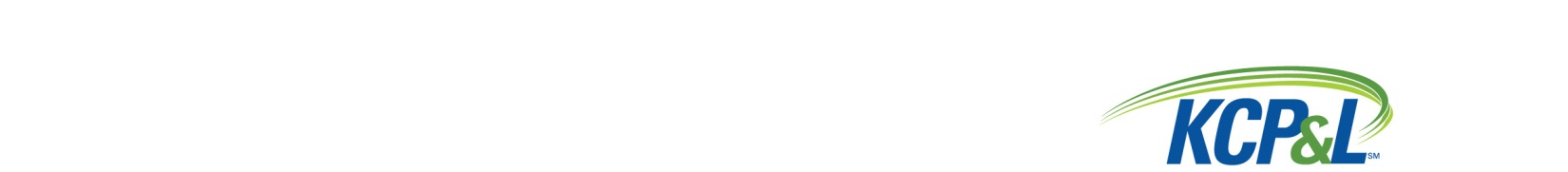 Application Programmer/Analyst II-III (110210)Salary Range:  	Analyst II - Mid $50’s to low $80’s  (Depending on Qualifications)			Analyst III – Low $70’s to low $100’s (Depending on Qualifications)Benefits:	We offer a competitive salary and full range of company-paid benefits under our "Flexible Benefits program, wherein you annually tailor your benefits package to your needs.  Kansas City Power & Light Company (KCP&L), a wholly owned subsidiary of Great Plains Energy Incorporated, is a leading regulated provider of energy-related products and services for homes, businesses, industries, and municipalities in the Kansas City metropolitan area and surrounding region.Education & Experience:This position requires a Bachelor's degree and 2 years of experience developing and supporting Information Technology Applications.Special Background, Experience:Must have demonstrated experience with the following technologies: 
*  Java, Oracle, SQL, Unix Scripting, Microsoft Office Suite tools 
Preferred candidate will also have additional skills and experience with: 
*  Oracle Utility applications 
*  Oracle SOA Suite 
*  ETL tools - Oracle Data Integrator (ODI) preference 
Other desirable skills and experience include: 
*  Oracle Business Intelligence reporting - OBIEE 
*  Job Scheduling Software 
*  HP ALM 
*  Load Runner 
Bachelor's degree, or equivalent work experience, computer-related preferred. 
It is paramount that the candidate is motivated to learn and stay abreast of current technology and tools and to share knowledge with team members.Brief Description of DutiesThis programmer position will provide application expertise and support for system applications/business functions. Work in a small team environment to develop, maintain, and support customer facing applications. 
Definition of customer requirements, estimation of time requirements and project cost, application design, coding, testing and implementation, project and user documentation. System maintenance to include participation in 24x7 on call maintenance for SOX compliant Customer Information Systems. Adherence to Information Technology policies and procedures specifically regarding change management and SDLC.